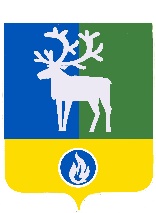 СЕЛЬСКОЕ ПОСЕЛЕНИЕ КАЗЫМБЕЛОЯРСКИЙ РАЙОНХАНТЫ-МАНСИЙСКИЙ АВТОНОМНЫЙ ОКРУГ – ЮГРАСОВЕТ ДЕПУТАТОВСЕЛЬСКОГО ПОСЕЛЕНИЯ КАЗЫМРЕШЕНИЕот 24 февраля 2021 года                                                                                                            № 7О внесении изменения в приложение к решению Совета депутатов                                  сельского поселения Казым от 30 сентября 2020 года № 33Совет депутатов сельского поселения Казым р е ш и л:1. Внести в приложение «Порядок назначения и проведения опроса граждан в сельском поселении Казым» к решению Совета депутатов сельского поселения Казым от 30 сентября 2020 года № 33 «Об утверждении Порядка назначения и проведения опроса граждан в сельском поселении Казым» изменение, дополнив абзац первый пункта 2.3 раздела 2 «Назначение опроса граждан» после слов «Ханты-Мансийского автономного округа – Югры» словами «, жителей поселения».2. Опубликовать настоящее решение в бюллетене «Официальный вестник сельского поселения Казым».3. Настоящее решение вступает в силу после его официального опубликования.Глава сельского поселения Казым                                                                          А.Х.Назырова